РЕШЕНИЕО принятии части полномочий органов местного самоуправления сельских поселений, входящих в состав муниципального образования «Красногвардейский район», по осуществлению внутреннего муниципального финансового контроляРуководствуясь Федеральным законом от 06.10.2003 г. № 131-ФЗ «Об общих принципах организации местного самоуправления в Российской Федерации», частью 3 статьи 265, пунктом 1 статьи 269.2 Бюджетного кодекса Российской Федерации, пунктом 8 статьи 99 Федерального закона от 05.04.2013 г. № 44-ФЗ «О контрактной системе в сфере закупок товаров, работ, услуг для обеспечения государственных и муниципальных нужд», Уставом муниципального образования «Красногвардейский район», решением Совета народных депутатов муниципального образования «Красногвардейский район» от 29.04.2019 г. № 79 «Об утверждении Порядка заключения соглашений между органами местного самоуправления муниципального образования «Красногвардейский район» и органами местного самоуправления сельских поселений, входящих в состав муниципального образования «Красногвардейский район», о передаче ими друг другу осуществления части полномочий по решению вопросов местного значения», на основании решения Совета народных депутатов муниципального образования «Белосельское сельское поселение» от 28.06.2021 г. № 227, решения Совета народных депутатов муниципального образования «Большесидоровское сельское поселение» от 28.06.2021 г. № 194, решения Совета народных депутатов муниципального образования «Еленовское сельское поселение» от 28.06.2021 г. № 241, решения Совета народных депутатов муниципального образования «Красногвардейское сельское поселение» от 16.07.2021 г. № 313, решения Совета народных депутатов муниципального образования «Садовское сельское поселение» от 28.06.2021 г. № 174, решения Совета народных депутатов муниципального образования «Уляпское сельское поселение» от 28.06.2021 г. № 208, решения Совета народных депутатов муниципального образования «Хатукайское сельское поселение» от 02.07.2021 г. № 242, Совет народных депутатов муниципального образования «Красногвардейский район» РЕШИЛ:1. Принять часть полномочий органов местного самоуправления сельских поселений, входящих в состав муниципального образования «Красногвардейский район», по осуществлению внутреннего муниципального финансового контроля в объеме и на срок, определяемые соглашениями, указанными в пункте 2 настоящего решения, за счет межбюджетных трансфертов, предоставляемых из бюджетов соответствующих сельских поселений в бюджет муниципального образования «Красногвардейский район».2. Администрации муниципального образования «Красногвардейский район» заключить с администрациями сельских поселений, входящих в состав муниципального образования «Красногвардейский район», соглашения о передаче части полномочий органов местного самоуправления сельских поселений, входящих в состав муниципального образования «Красногвардейский район», по осуществлению внутреннего муниципального финансового контроля в соответствии с действующими нормативными правовыми актами.3. Опубликовать настоящее решение в газете «Дружба», разместить в официальном сетевом издании «Газета Красногвардейского района «Дружба» (http://kr-drugba.ru, ЭЛ № ФС77-74720 от 29.12.2018 г.), а также на официальном сайте органов местного самоуправления муниципального образования «Красногвардейский район» в сети «Интернет» (www.amokr.ru).4. Настоящее решение вступает в силу со дня его опубликования.СОВЕТ НАРОДНЫХ ДЕПУТАТОВМУНИЦИПАЛЬНОГО ОБРАЗОВАНИЯ «КРАСНОГВАРДЕЙСКИЙ РАЙОН»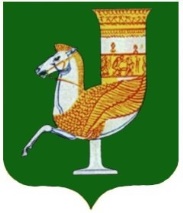 МУНИЦИПАЛЬНЭ ГЪЭПСЫКIЭ ЗИIЭУ «КРАСНОГВАРДЕЙСКЭ РАЙОНЫМ» ИНАРОДНЭ ДЕПУТАТХЭМ Я СОВЕТПринято 52-й сессией Совета народных депутатов муниципального образования  «Красногвардейский район» четвертого созыва27 августа 2021 года № 420Председатель Совета народных депутатовмуниципального образования «Красногвардейский район»______________ А.В. ВыставкинаГлавамуниципального образования «Красногвардейский район»______________ Т.И. Губжоковс. Красногвардейскоеот 27.08.2021 г. № 205